Slovakia CLILLesson planKristína Sýkorová, Klaudia PaulíkováTime: 90 minutesAge of learners:8-9Number of learners:15 – 20 Aids: PC, map, Lesson objectives:	- Describe Slovakia with simple words and sentences - its capital city, 			mountains, rivers, largest cities 			- Match  clues to the pictures and the region towns			- Orient oneself on a map - name and point on the main cardinal 				points; find, point and name  neighbouring countries, towns, 				mountains, riversWarm-up: video about SlovakiaTime: 10 minutes Organization: whole classAids: PC, video, new vocabulary items/ natureDescription:  Students watch a short video about Slovakia together. Pupils name the vocabulary items and features that they know. New vocabulary is demonstrated and then practiced via matching pictures on the whiteboard. Activity 1 Map of Slovakia
Time: 15 – 20 minutesOrganization: whole class on the carpet around the map of Slovakia 
Aids: map, paper strips with names of neighbouring countries, cardinal points and region townsDescription: Pupils are naming and placing the paper strips with cardinal points, neighbouring countries and region towns to the correct places on the map. Activity 2 create correct groups  
Time: 20 minutesOrganization: group work
Aids:  vocabulary - common and proper nouns that name places in Slovakia - caves, cities, lakes, hills, mountains, etc. Description: We spread out the bank of words needed for this activity on a desk. Pupils choose words they know and form the correct groups. They should discuss with one another in their groups and verify the correctness of their decisions.Activity 3 spoznaj krajské mesto
Time: 15 – 20 minutesOrganization: whole class
Aids: pictures of county towns, clues with famous people, rivers, mountains, theatres...Description: Region towns - Bratislava, Nitra, Trenčín, Trnava, Žilina, Prešov, Košice, Banská Bystrica -  their pictures are glued on individual cards. The pupils' task is to look for the corresponding clues and add them to the cards with the individual region towns. The task is quite difficult, it may also require the help of the teacher.Calming-down activity: Quiz about SlovakiaTime:15 minutesOrganization: group work - three groups
Aids: PC, quiz Description: The pupils work with an online jeopardy quiz about Slovakia, which has summary information about all that has been done so far. Pupils work in three groups. They get a question on each slide and their task is to answer (or have a guess) correctly. They get points for correct answers. The group with the highest score wins. Notes:Extended vocabulary – lake – jazero, cave – jaskyňa, Low Tatras . Nízke Tatry, Hight Tatras . Vysoké Tatry, border – hranica, plaine - nížinaSources:	https://www.youtube.com/watch?v=0GHr7IaMVko		https://jeopardylabs.com/play/slovakia-quiz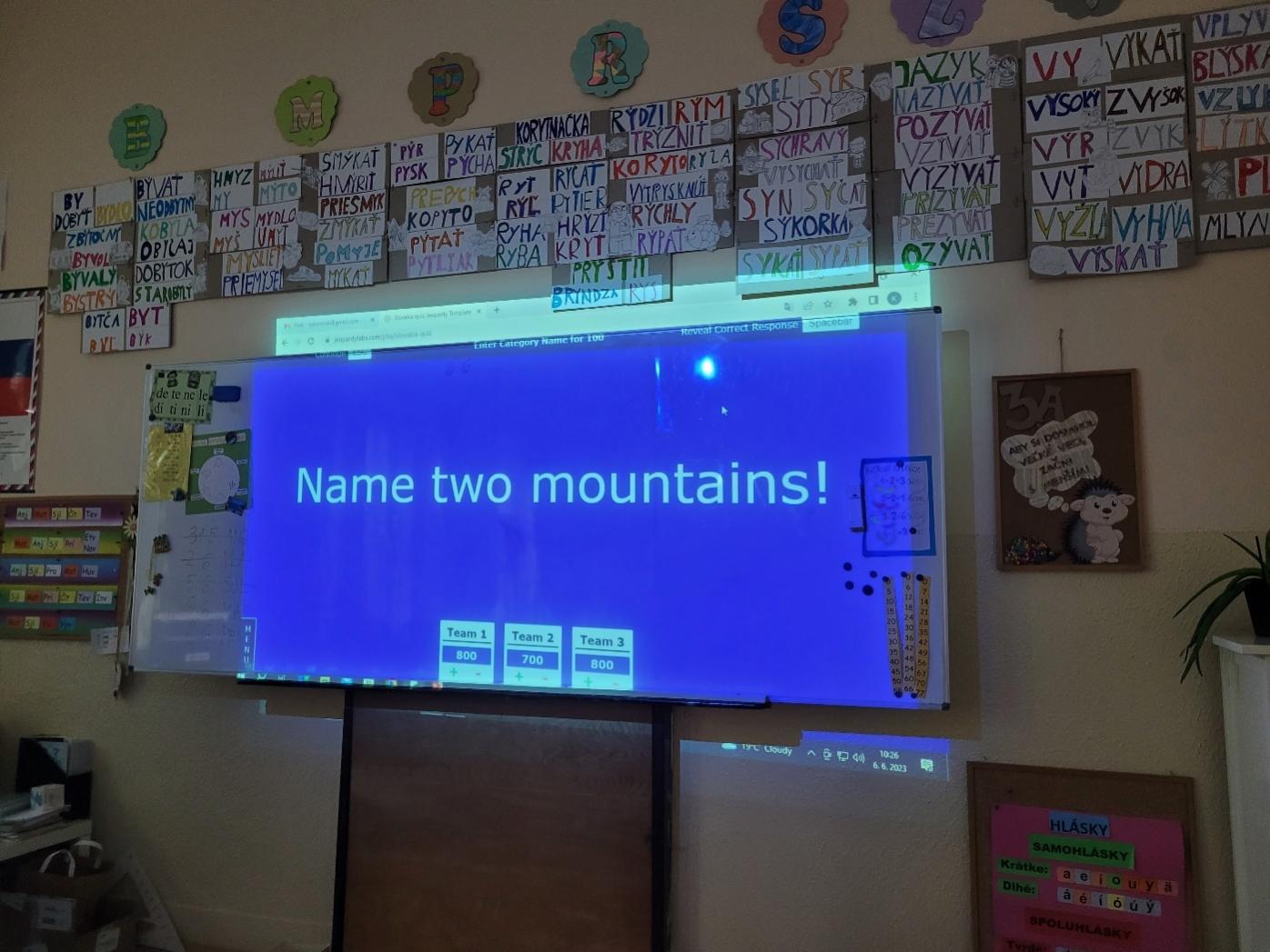 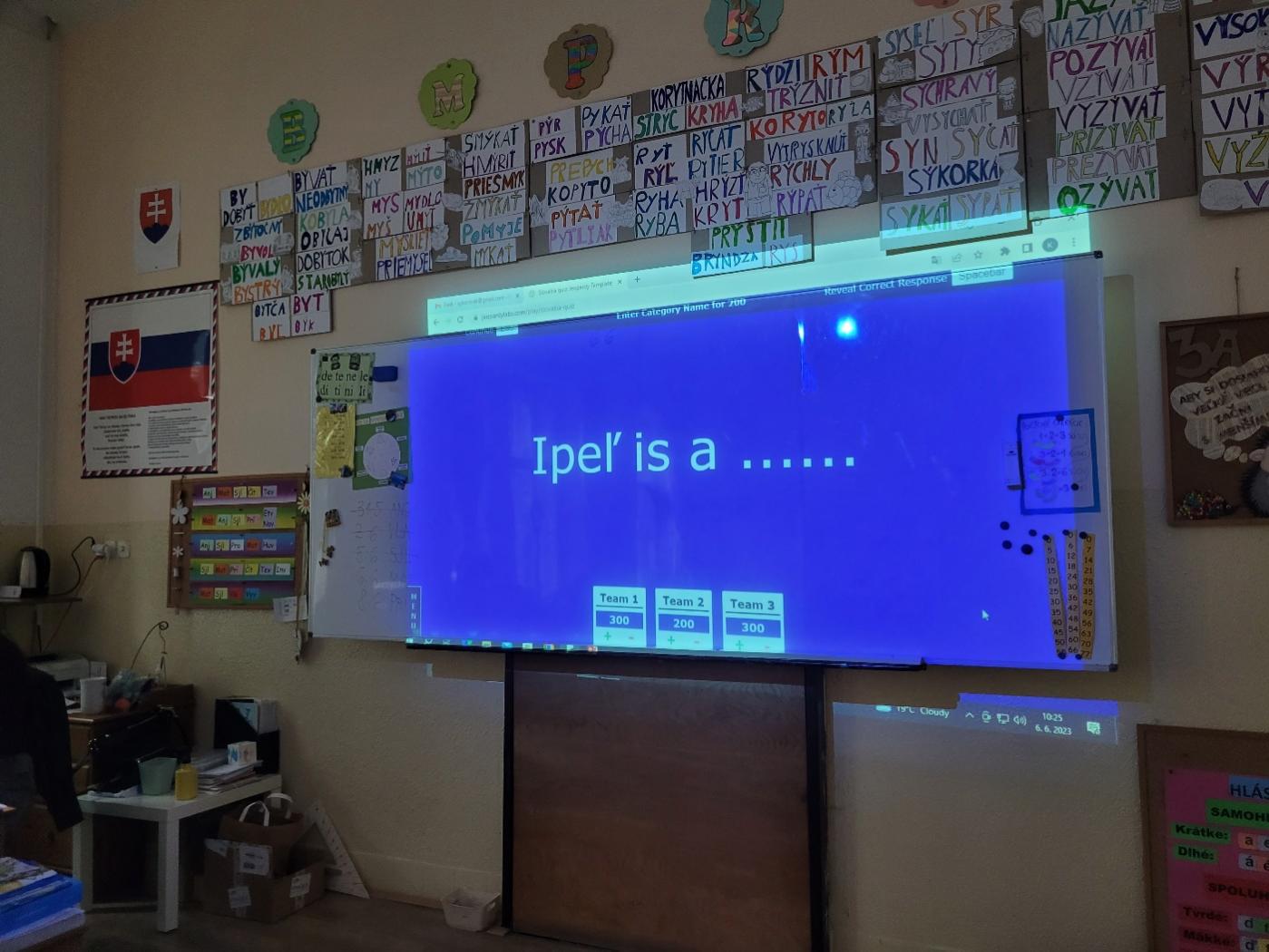 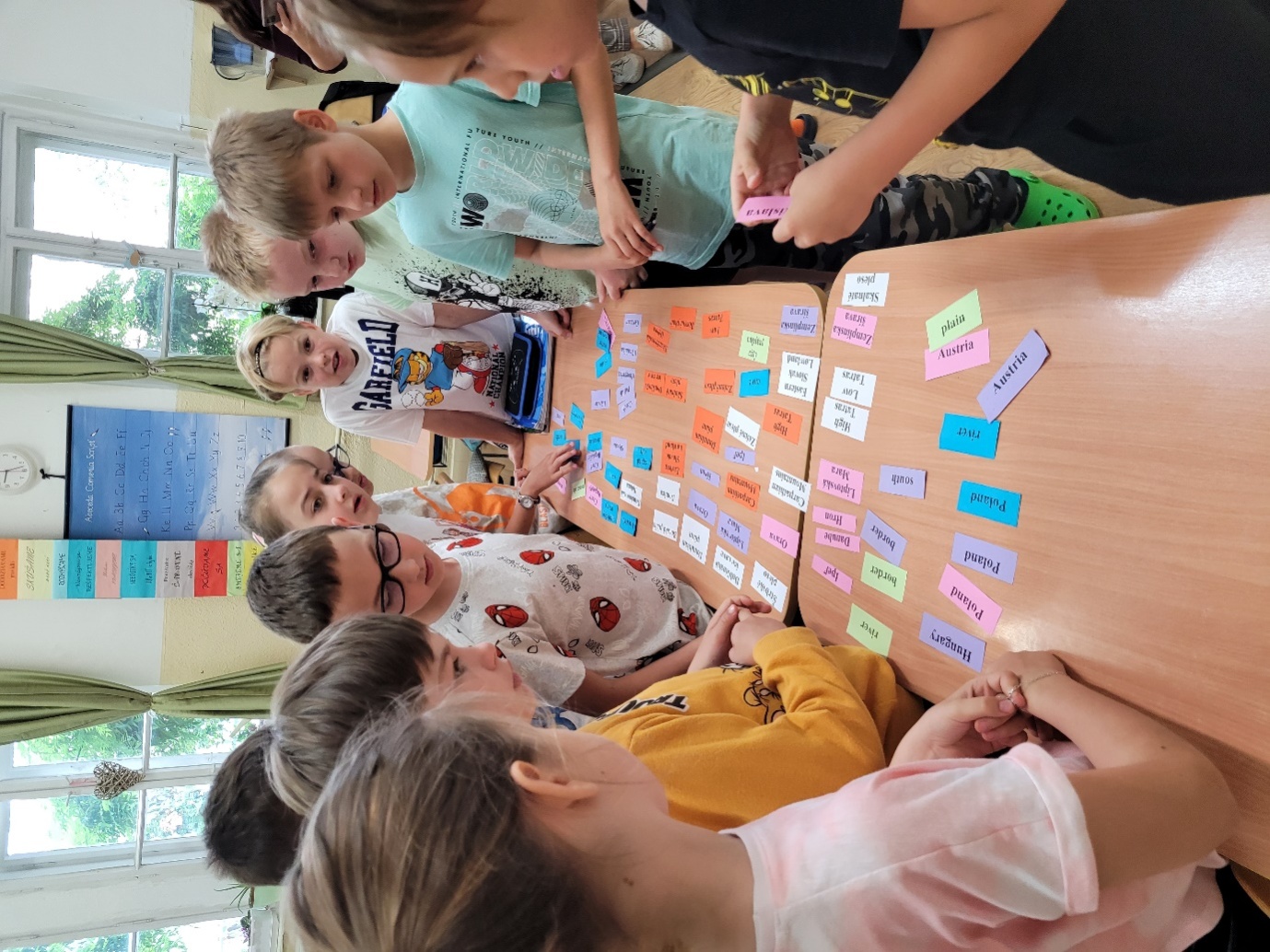 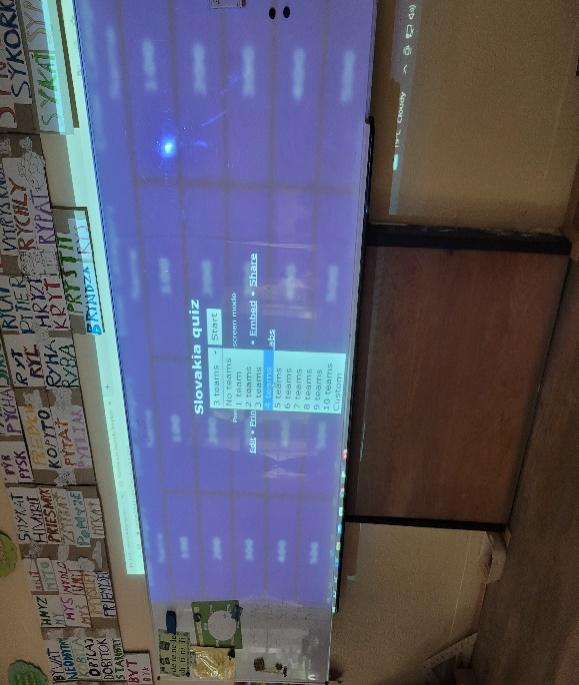 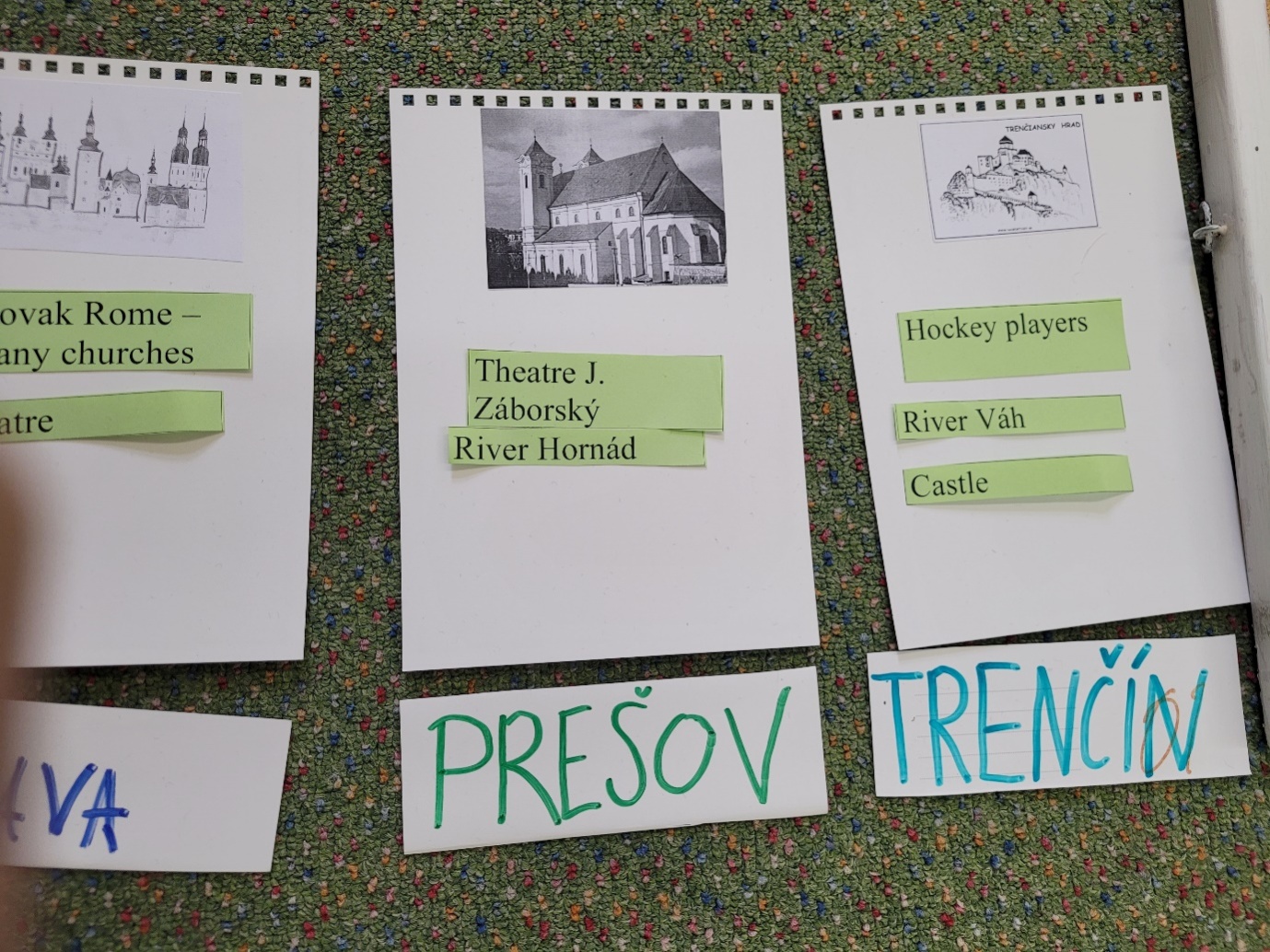 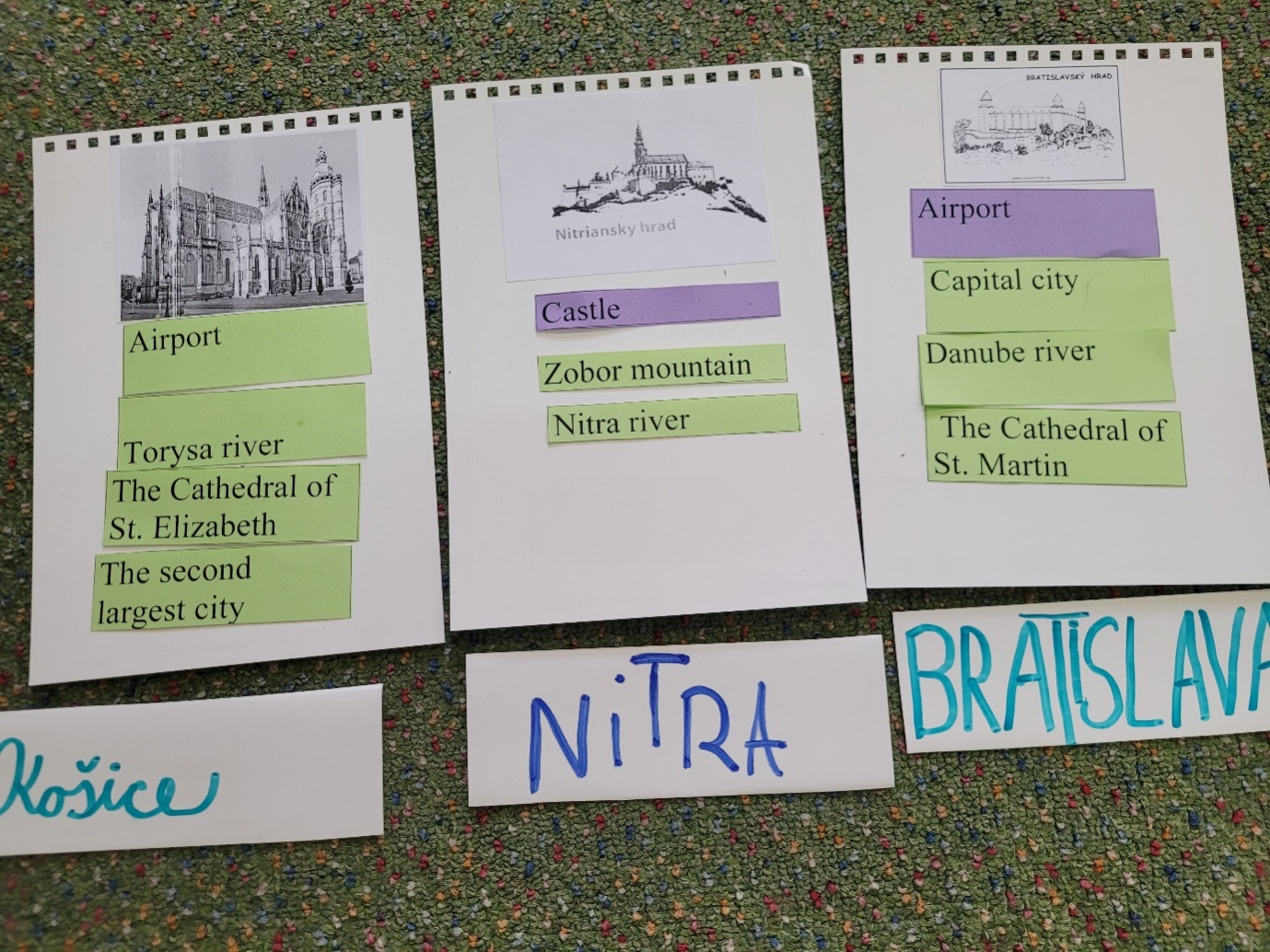 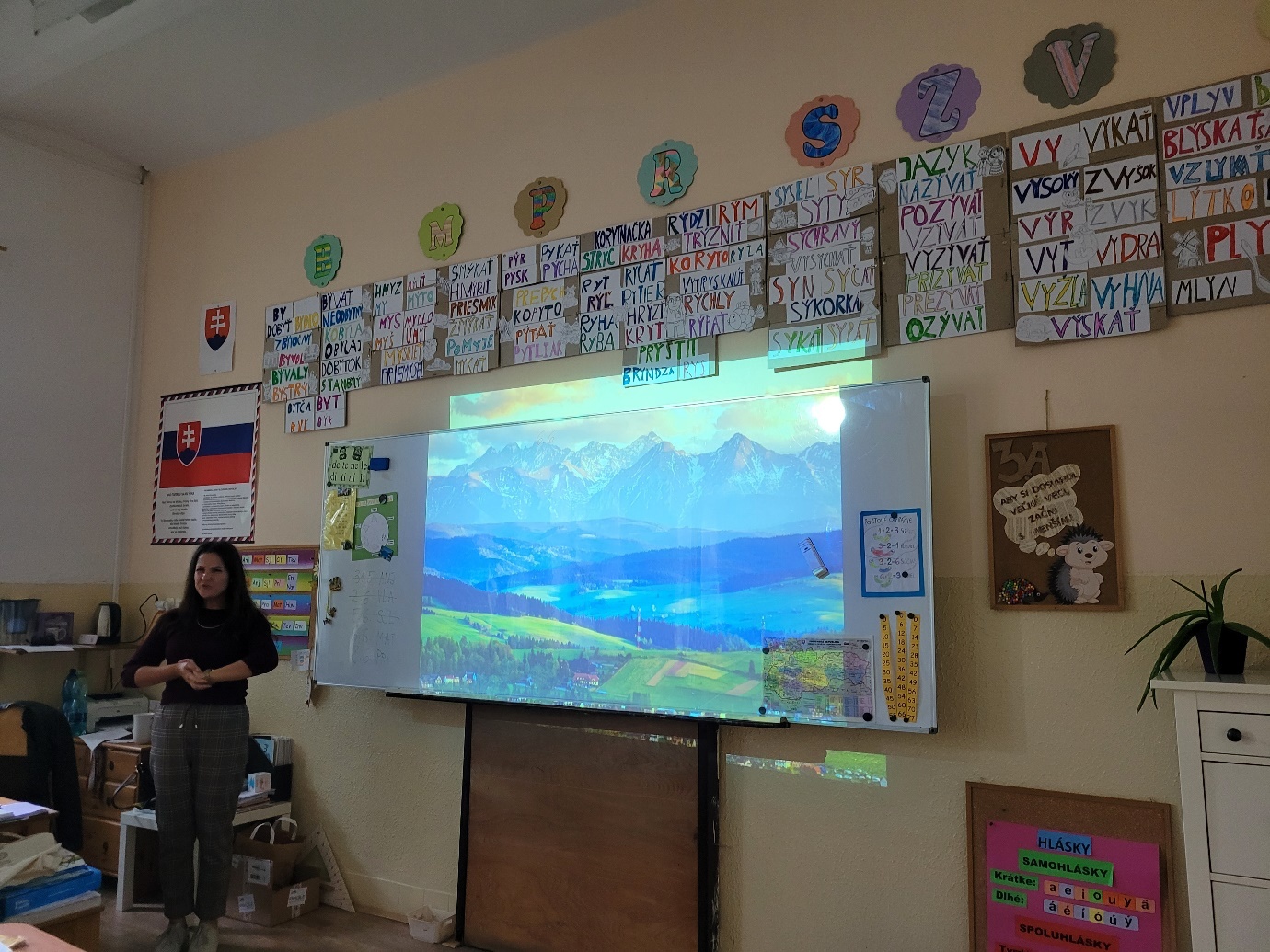 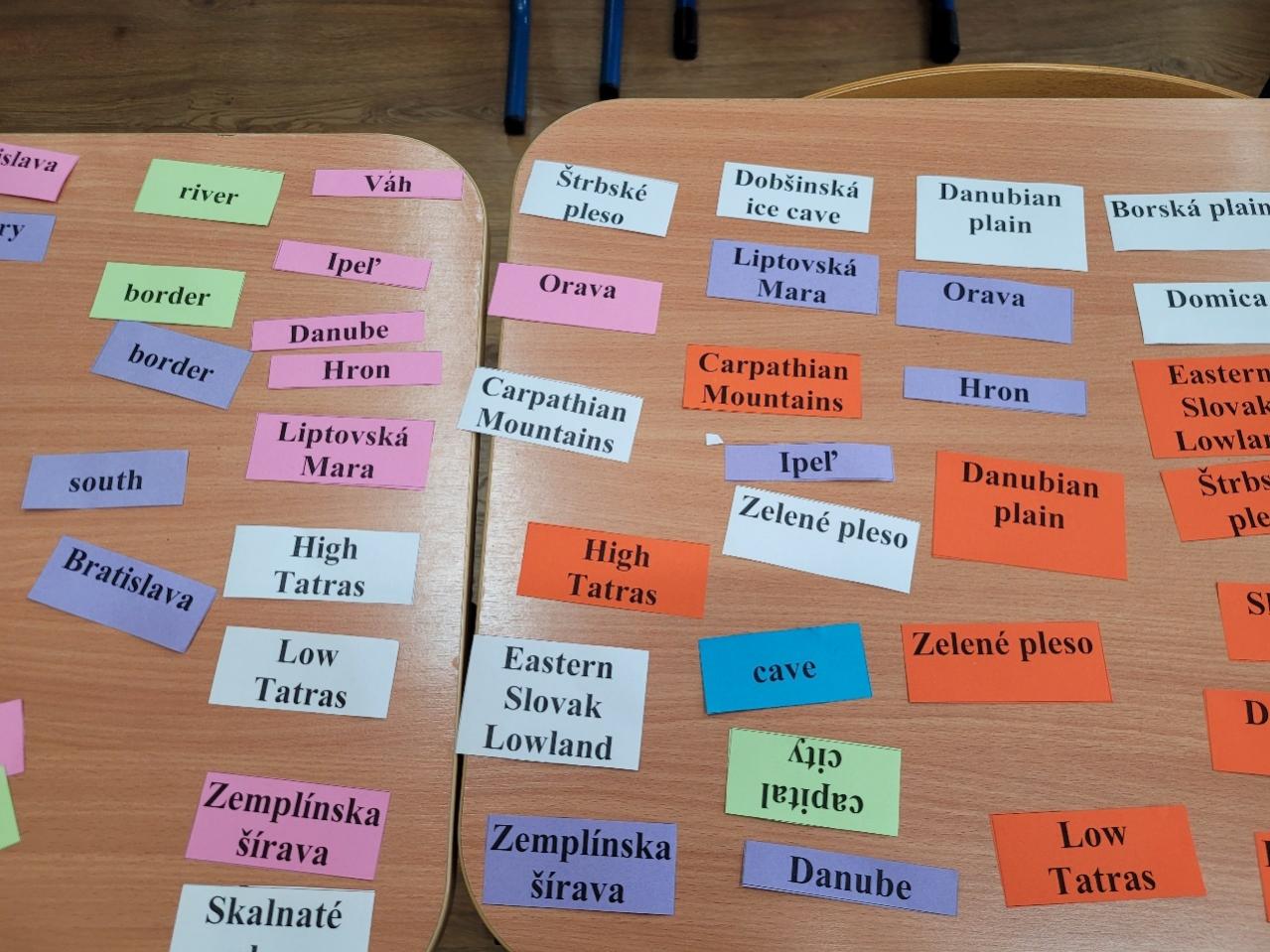 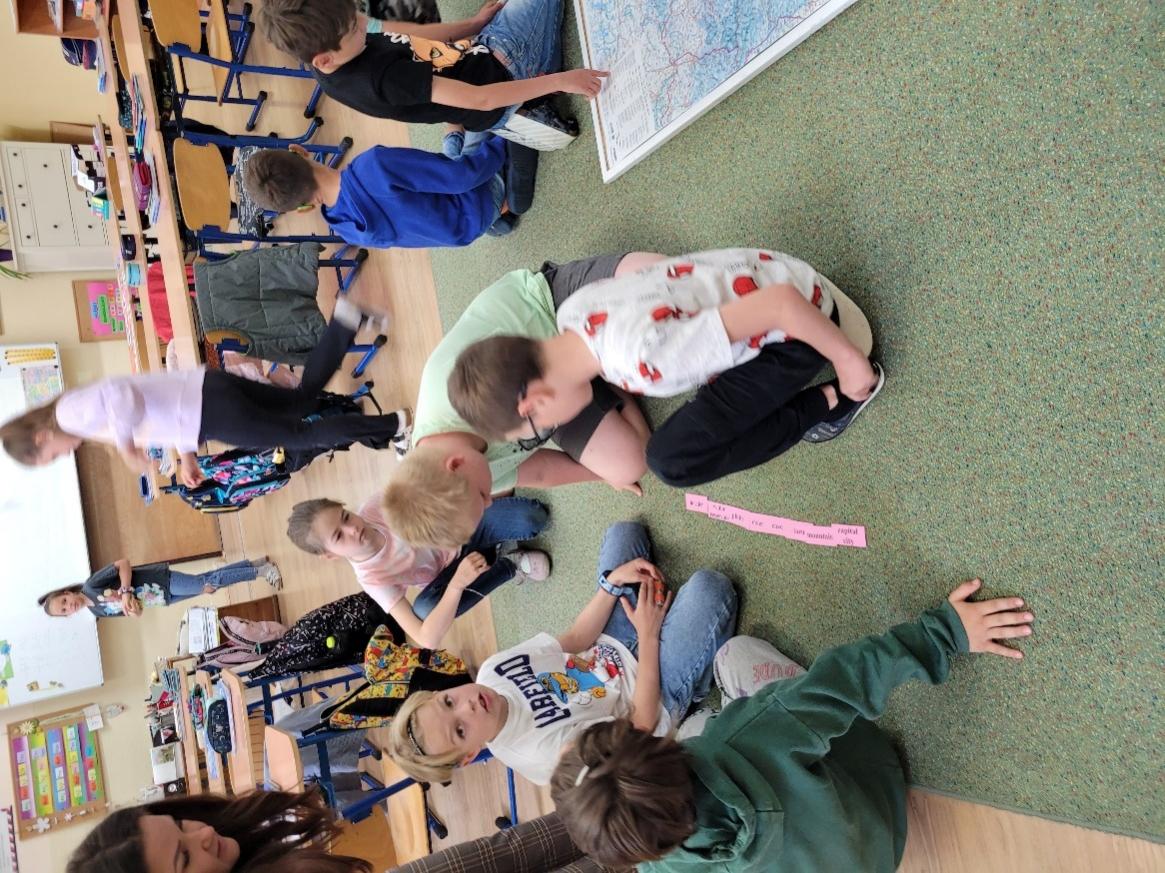 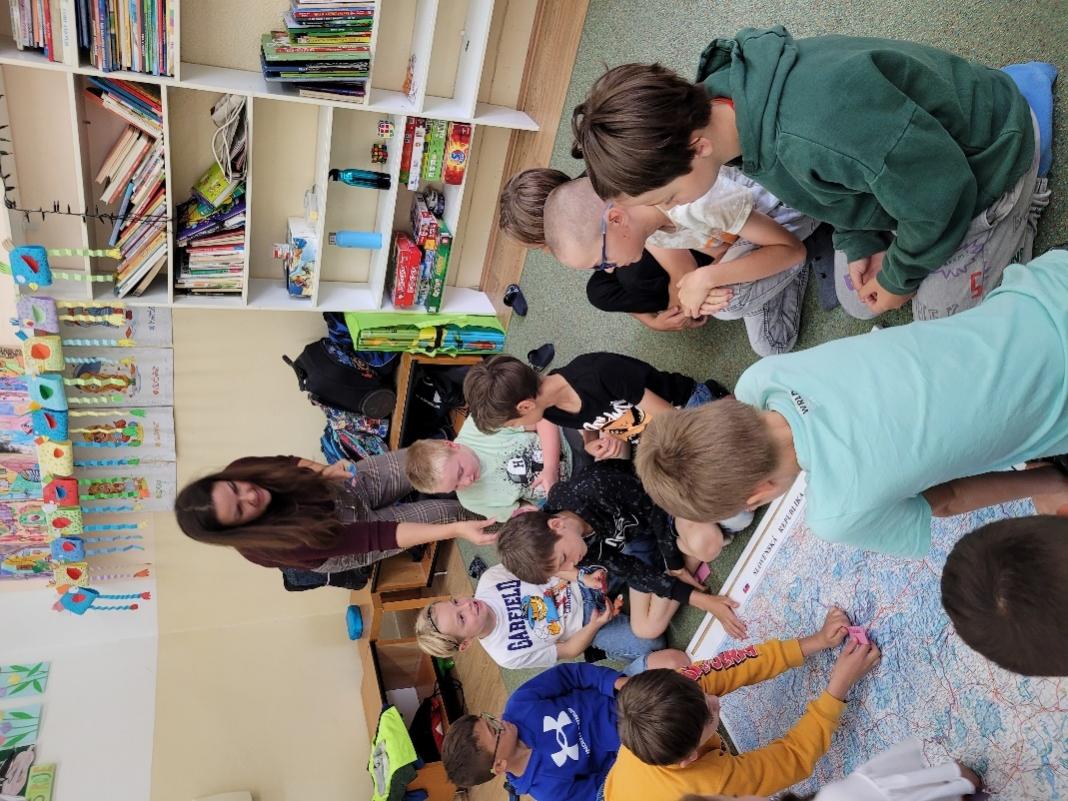 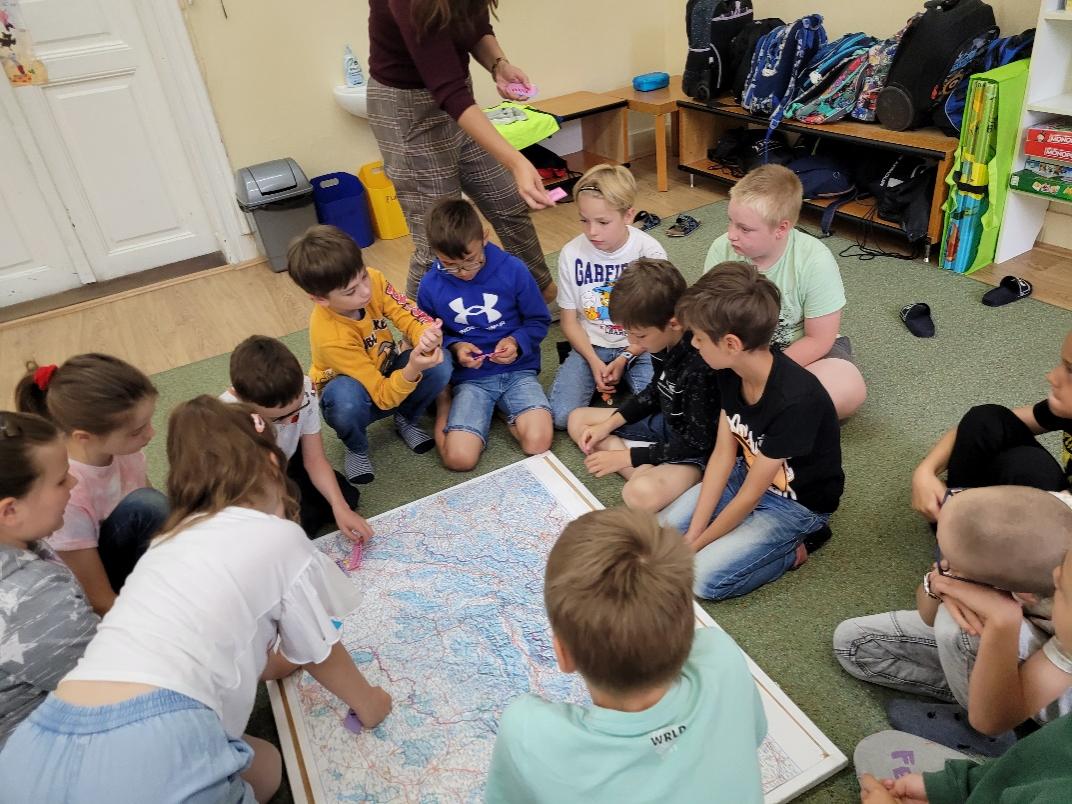 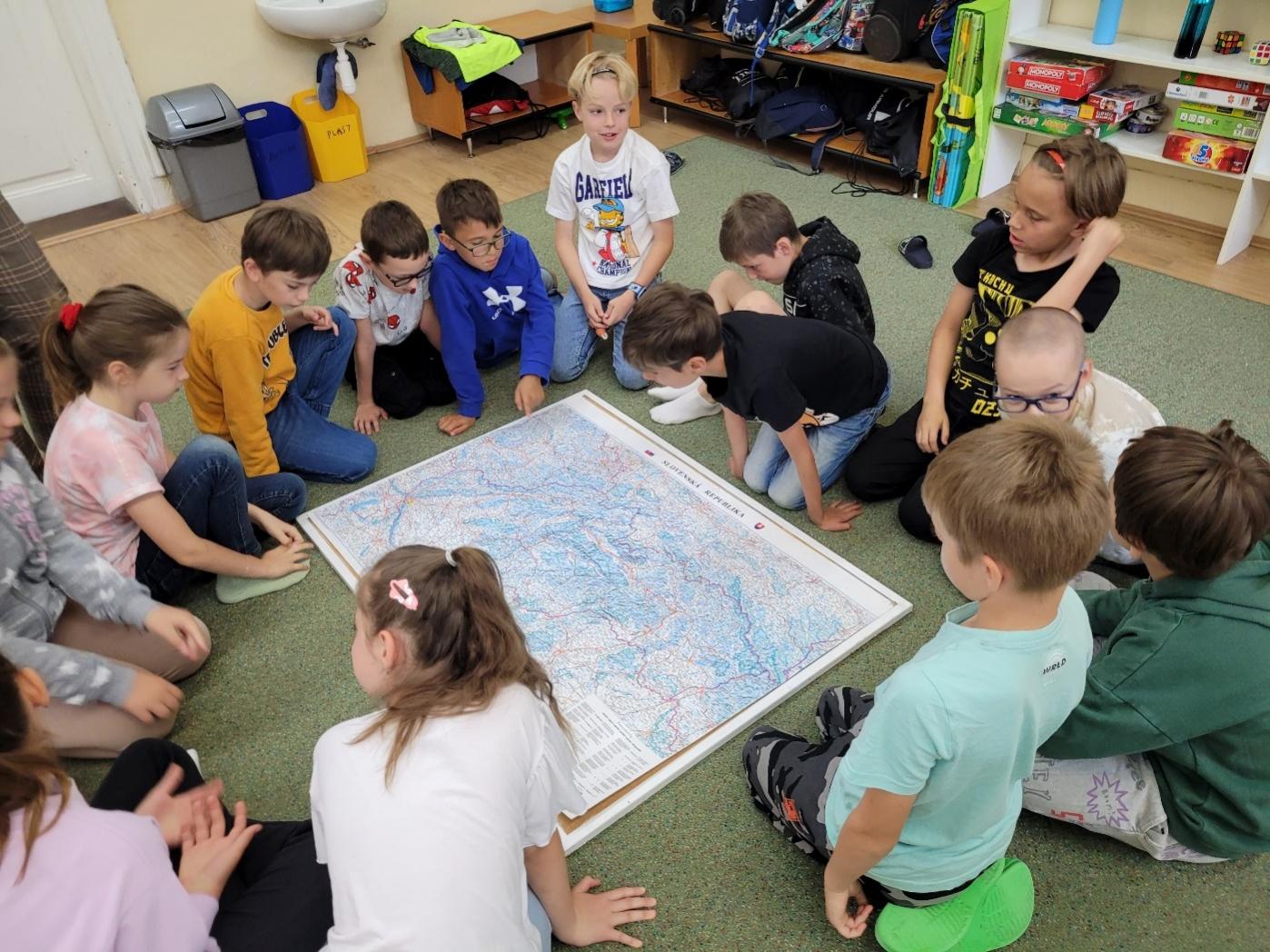 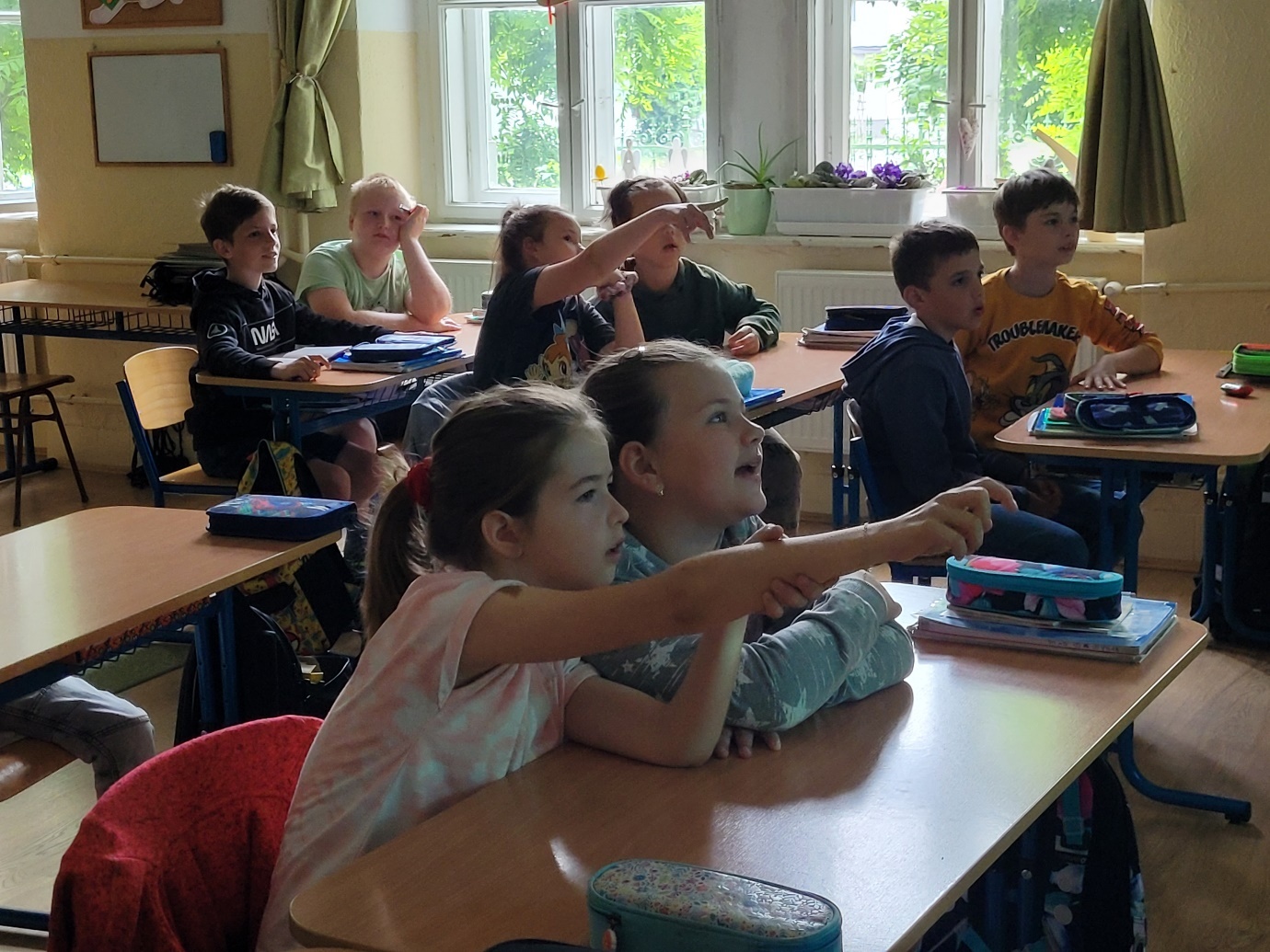 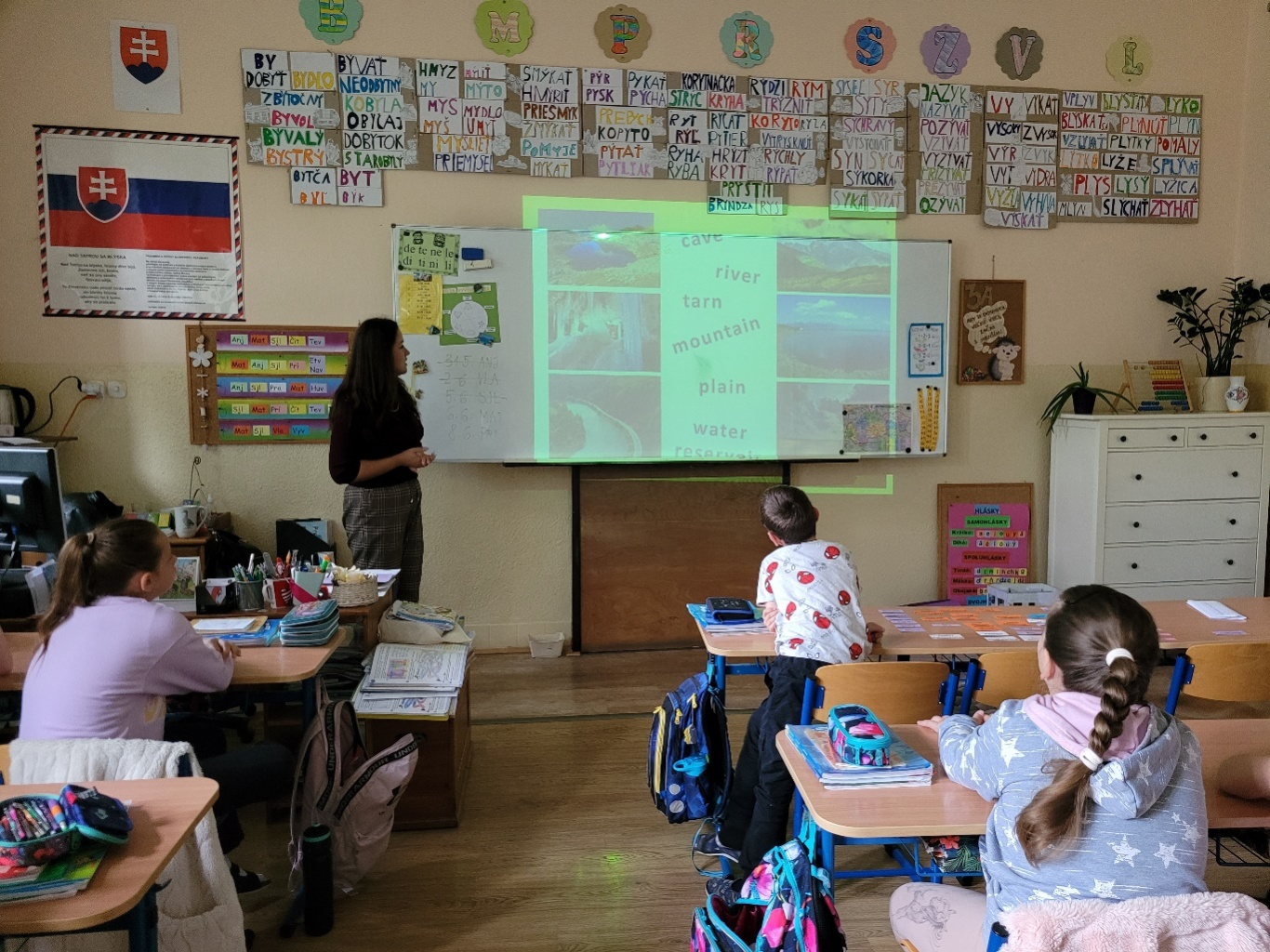 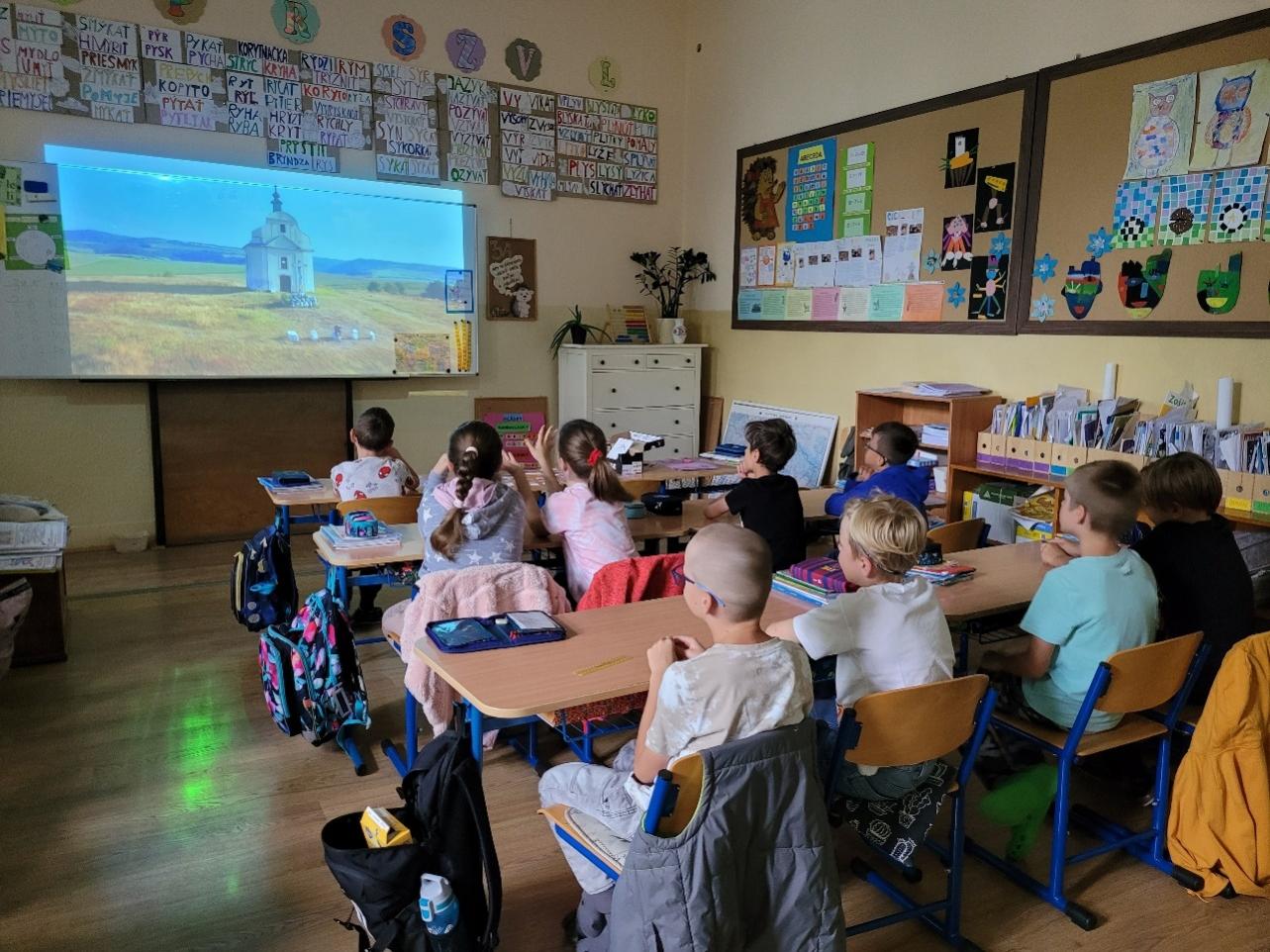 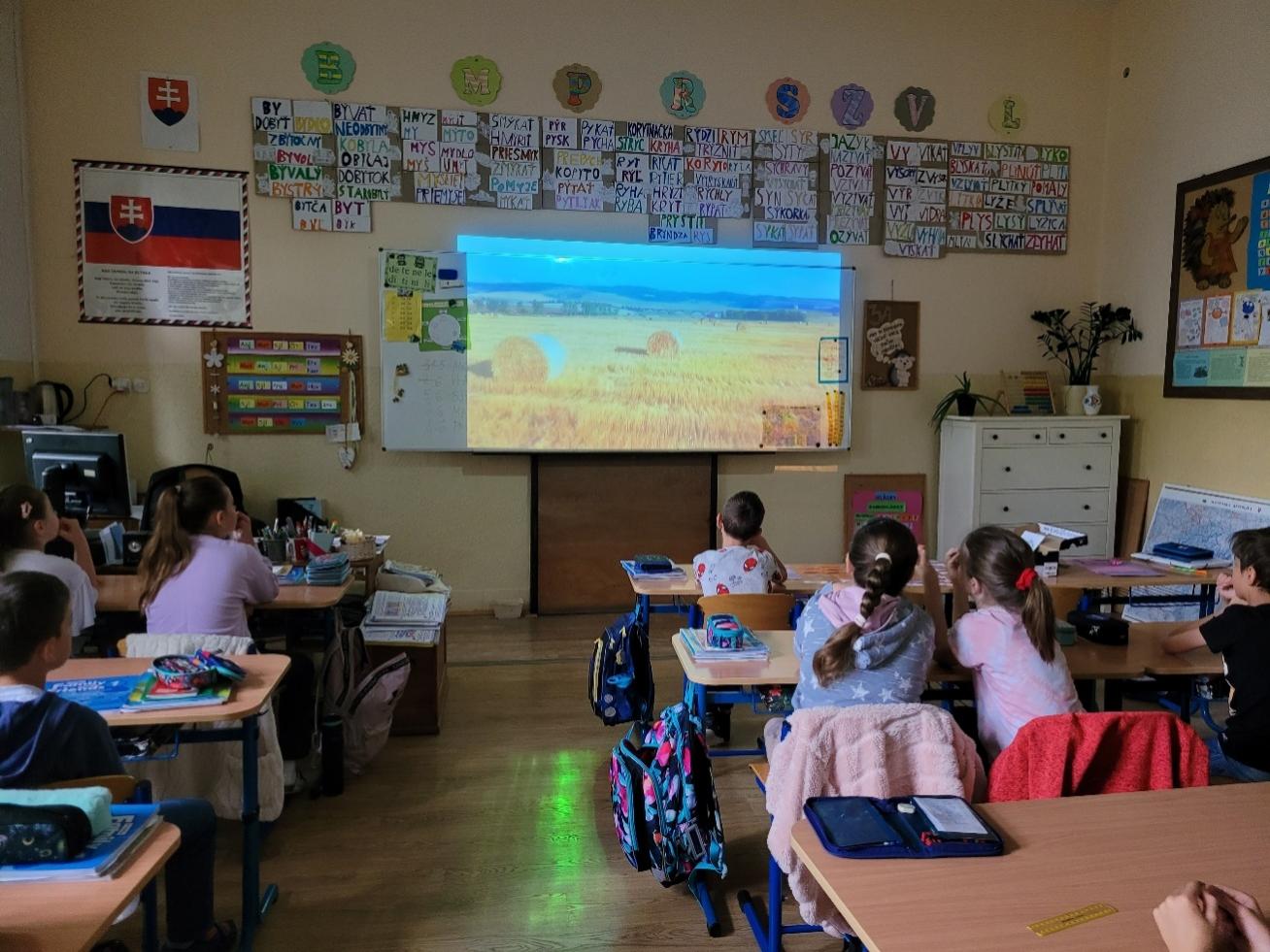 